大学・大学院等	利用受付票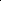 太線枠のみ記入してください	申込日	年	月	日（	）（連絡先）	県立ぐんま天文台	〒377-0702	群馬県吾妻郡高山村中山 6860－86電話 0279－70－5300	FAX0279－70－5544（天文台記入欄；申請者は下欄には何も記入しないでください）利用受付票を提出される前に、一度、天文係までご連絡をお願いします。施設の空き状況 をご確認いただくとともに、内容について天文台側担当者と必ずご協議ください。また、観 測等で利用される場合には利用受付票と一緒に、以下の書式の観測計画の提出もお願いいた します。なお、本利用については大学の授業としての利用のみに限定いたします。一般的な 観望や見学を希望される場合には一般の団体として別様式の用紙でお申込ください。※ 観測天体、利用する機器、実施手順などについての詳細を、Ａ４版１～２枚で別途提出 してください。なお、学位取得を目的とする場合にはその旨ご記入ください。日	程年	月	日（	）～年	月	日（	）団	体	名代	表	者氏名・所属・職名人	数目	的下欄の□のいずれかに	レ	でチェックを入れてください、目	的□観測	□実習	□講義□その他（	）代表者 連絡先 〒	都道	区郡 府県	市町村代表者 連絡先 電話	（	）	FAX	（	）代表者 連絡先 Mail－address代表者 連絡先 当日の連絡先	携帯電話等	（	）指	導	教	官氏名・所属・職名要 望 事 項 等減	免無	・	有（	）証明書送付；	月	日証明書送付；	月	日証明書送付；	月	日証明書送付；	月	日減	免無	・	有（	）証明書受取；	月	日証明書受取；	月	日証明書受取；	月	日証明書受取；	月	日備	考受 付承 認観測計画課題名観測代表者；氏名・所属・職名/学年指導教官；氏名・所属・職名/学年（代表者が学生の場合）共同研究者（リスト）；氏名・所属・職名/学年観測概要観測日程